Program, Minor, or Emphasis Deletion Proposal Form[X]	Undergraduate Curriculum Council  [ ]	Graduate CouncilSigned paper copies of proposals submitted for consideration are no longer required. Please type approver name and enter date of approval.  Email completed proposals to curriculum@astate.edu for inclusion in curriculum committee agenda. 1. Title of Program, Minor, or Emphasis 2. Contact Person (Name, Email Address, Phone Number)3. Last semester program/minor/emphasis will be offeredPlease clarify by selecting one of the following:[X ] Remove  from bulletin for  of  [ ] Other   - 4. Student Populationa. The  was initially created for what student population? b. How will deletion of this  affect those students?College, Departmental, or Program Changes5. 	a. How will this affect the college, department, and/or program?b.  	Does this program/minor/emphasis affect another department?  If yes, provide confirmation of acceptance/approval of changes from the Dean, Department Head, and/or Program Director whose area this affects.	c. Please provide a short justification for why this program/minor/emphasis is being deleted from program.6.   	Is there currently a program/minor/emphasis listed in the bulletin which is equivalent to this one? If yes, which program/minor/emphasis(s)? 7.   	Will this current program/minor/emphasis be equivalent to a new program/minor/emphasis? If yes, what program/minor/emphasis? Bulletin ChangesBachelor of Applied Science* A complete 8-semester degree plan is available at http://registrar.astate.edu/. The bulletin can be accessed at http://www.astate.edu/a/registrar/students/ 137Bachelor of Applied Science* Emphasis in Entrepreneurship A complete 8-semester degree plan is available at http://registrar.astate.edu/. 138Bachelor of Applied Science* Emphasis in Management A complete 8-semester degree plan is available at http://registrar.astate.edu/. 139Bachelor of Applied Science* Emphasis in Renewable Energy Technology A complete 8-semester degree plan is available at http://registrar.astate.edu/. 140Bachelor of Applied Science* Emphasis in Technology A complete 8-semester degree plan is available at http://registrar.astate.edu/. 141LETTER OF NOTIFICATION – 5 DELETION(Certificate, Degree, Option/Emphasis/Concentration, Organizational Unit)1.	Institution submitting request:   Arkansas State University2. 	Contact person/title:  Dr. Jill Simons, Associate Vice-Chancellor of Retention3. 	Phone number/e-mail address: 870-972-3574, jsimons@astate.edu 4. 	Proposed effective date: Fall 20185.	Title of certificate, degree program, option/emphasis/concentration, or organizational unit: Bachelor of Applied Science6.	CIP Code:  30.99997.	Degree Code: 58778.	Reason for deletion:  The current Bachelors of Applied Science is too restrictive to meet the needs of the AAS graduates.  This program will be replaced with a Bachelors of Applied Science in Organizational Supervision.  9.	Number of students still enrolled in program: 	14 online and 6 face to face 10.	Expected graduation date of last student: Fall 202211.	Name of courses that will be deleted as a result of this action:	No courses will be deleted as all are included in other programs.  12.	How will students in the deleted program be accommodated?Students will be taught-out and allowed to graduate through Fall 2022.  No students will be admitted to this program starting Fall 2018.13.	Provide documentation of written notification to students currently enrolled in program.	Students will not be notified until after AHECB action.  14.	Indicate the amount of program funds available for reallocation:There will be no reallocation of funds due to the interdisciplinary/embedded nature of this program.15.	Provide additional program information if requested by ADHE staff.President/Chancellor Approval Date:	Board of Trustees Notification Date:	Chief Academic officer: 	___________________________________		Date:  		Name (printed):		 For Academic Affairs and Research Use OnlyFor Academic Affairs and Research Use OnlyCIP Code:  Degree Code:Department Curriculum Committee ChairCOPE Chair (if applicable)Department ChairHead of Unit (If applicable)                         College Curriculum Committee ChairUndergraduate Curriculum Council ChairCollege DeanGraduate Curriculum Committee ChairGeneral Education Committee Chair (If applicable)                         Vice-Chancellor for Academic AffairsInstructions Please visit http://www.astate.edu/a/registrar/students/bulletins/index.dot and select the most recent version of the bulletin. Copy and paste all bulletin pages this proposal affects below. Follow the following guidelines for indicating necessary changes. *Please note: Courses are often listed in multiple sections of the bulletin. To ensure that all affected sections have been located, please search the bulletin (ctrl+F) for the appropriate courses before submission of this form. - Deleted courses/credit hours should be marked with a red strike-through (red strikethrough)- New credit hours and text changes should be listed in blue using enlarged font (blue using enlarged font). - Any new courses should be listed in blue bold italics using enlarged font (blue bold italics using enlarged font)You can easily apply any of these changes by selecting the example text in the instructions above, double-clicking the ‘format painter’ icon   , and selecting the text you would like to apply the change to. 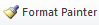 Please visit https://youtu.be/yjdL2n4lZm4 for more detailed instructions.University Requirements: University Requirements: Students interested in pursuing a Bachelor of Applied Science degree must schedule a personal interview with a BAS advisor. During this interview, the advisor will outline in detail the requirements for the BAS program. The advisor and the student will analyze the appropriateness of the degree given the student’s goals and career objectives, the degree’s requirements and the student’s academic progress to date. The BAS program requires completion of the following program prerequisites: 1. Associate of Applied Science (AAS) or other recognized technical-professional associate degree from an accredited institution. 2. Minimum GPA of 2.00 on all transfer work. 3. Completion of the ASU admission application process with acceptance. 4. Completion of the State Minimum General Education Core. 5. Completion of a total of 120 hours of which 45 hours are upper-level (3000-4000) 6. Minimum GPA of 2.00 on all coursework at ASU and a 2.00 average on all coursework presented for graduation. *The Bachelor of Applied Science degree program does not have a major. Students interested in pursuing a Bachelor of Applied Science degree must schedule a personal interview with a BAS advisor. During this interview, the advisor will outline in detail the requirements for the BAS program. The advisor and the student will analyze the appropriateness of the degree given the student’s goals and career objectives, the degree’s requirements and the student’s academic progress to date. The BAS program requires completion of the following program prerequisites: 1. Associate of Applied Science (AAS) or other recognized technical-professional associate degree from an accredited institution. 2. Minimum GPA of 2.00 on all transfer work. 3. Completion of the ASU admission application process with acceptance. 4. Completion of the State Minimum General Education Core. 5. Completion of a total of 120 hours of which 45 hours are upper-level (3000-4000) 6. Minimum GPA of 2.00 on all coursework at ASU and a 2.00 average on all coursework presented for graduation. *The Bachelor of Applied Science degree program does not have a major. General Education Requirements: Sem. Hrs. See General Education Curriculum for Baccalaureate degrees (p. 85) Students with this major must take the following: COMS 1203, Oral Communication (Required Departmental Gen. Ed. Option) 35 Degree Requirements: Sem. Hrs. CIT 3013, Management Information Systems 3 COMS 4263, Organizational Communication 3 ENG 3043, Technical Writing 3 IDS 3013, Critical Thinking in the Profession 3 IDS 4013, Seminar in Professional Development 3 IDS 4023, Leadership in the Profession 3 MGMT 3153, Organizational Behavior OR Psychology (PSY) elective OR Sociology (SOC) elective 3 RET 3113, Fund. Applications of Renewable Energy 3 TECH 3773, Statistics 3 UC 480V, Special Problems in Leadership Development 3 Sub-total 30 AAS Career Block: Sem. Hrs. AAS Technical Professional Courses (Students with less than 40 hours must complete additional coursework to meet the 120 hours degree requirement. (PLA credit may be applicable)) 40 Focused Study: Sem. Hrs. In consultation with their advisor, students must select 15 hours of 3000-4000 level courses within one area of study. 15 Total Required Hours: 120University Requirements: University Requirements: Students interested in pursuing a Bachelor of Applied Science degree must schedule a personal interview with a BAS advisor. During this interview, the advisor will outline in detail the requirements for the BAS program. The advisor and the student will analyze the appropriateness of the degree given the student’s goals and career objectives, the degree’s requirements and the student’s academic progress to date. The BAS program requires completion of the following program prerequisites: 1. Associate of Applied Science (AAS) or other recognized technical-professional associate degree from an accredited institution. 2. Minimum GPA of 2.00 on all transfer work. 3. Completion of the ASU admission application process with acceptance. 4. Completion of the State Minimum General Education Core. 5. Completion of a total of 120 hours of which 45 hours are upper-level (3000-4000) 6. Minimum GPA of 2.00 on all coursework at ASU and a 2.00 average on all coursework presented for graduation. * The Bachelor of Applied Science with emphasis in Entrepreneurship degree program does not have a major. Students interested in pursuing a Bachelor of Applied Science degree must schedule a personal interview with a BAS advisor. During this interview, the advisor will outline in detail the requirements for the BAS program. The advisor and the student will analyze the appropriateness of the degree given the student’s goals and career objectives, the degree’s requirements and the student’s academic progress to date. The BAS program requires completion of the following program prerequisites: 1. Associate of Applied Science (AAS) or other recognized technical-professional associate degree from an accredited institution. 2. Minimum GPA of 2.00 on all transfer work. 3. Completion of the ASU admission application process with acceptance. 4. Completion of the State Minimum General Education Core. 5. Completion of a total of 120 hours of which 45 hours are upper-level (3000-4000) 6. Minimum GPA of 2.00 on all coursework at ASU and a 2.00 average on all coursework presented for graduation. * The Bachelor of Applied Science with emphasis in Entrepreneurship degree program does not have a major. General Education Requirements: Sem. Hrs. See General Education Curriculum for Baccalaureate degrees (p. 85) Students with this major must take the following: COMS 1203, Oral Communication (Required Departmental Gen. Ed. Option) 35 Degree Requirements: Sem. Hrs. CIT 3013, Management Information Systems 3 COMS 4263, Organizational Communication 3 ENG 3043, Technical Writing 3 IDS 3013, Critical Thinking in the Profession 3 IDS 4013, Seminar in Professional Development 3 IDS 4023, Leadership in the Profession 3 MGMT 3153, Organizational Behavior 3 RET 3113, Fund. Applications of Renewable Energy 3 TECH 3773, Statistics 3 UC 480V, Special Problems in Leadership Development 3 Sub-total 30 AAS Career Block: Sem. Hrs. AAS Technical Professional Courses (Students with less than 40 hours must complete additional coursework to meet the 120 hours degree requirement. (PLA credit may be applicable)) 40 Emphasis Area (Entrepreneurship): Sem. Hrs. GSCM 3163, Supply Chain Management 3 MGMT 3183, Entrepreneurship 3 MGMT 4163, Small Business Management 3 MGMT 4183, Family Business Management 3 MKTG 3013, Marketing 3 Sub-total 15 Total Required Hours: 120University Requirements: University Requirements: Students interested in pursuing a Bachelor of Applied Science degree must schedule a personal interview with a BAS advisor. During this interview, the advisor will outline in detail the requirements for the BAS program. The advisor and the student will analyze the appropriateness of the degree given the student’s goals and career objectives, the degree’s requirements and the student’s academic progress to date. The BAS program requires completion of the following program prerequisites: 1. Associate of Applied Science (AAS) or other recognized technical-professional associate degree from an accredited institution. 2. Minimum GPA of 2.00 on all transfer work. 3. Completion of the ASU admission application process with acceptance. 4. Completion of the State Minimum General Education Core. 5. Completion of a total of 120 hours of which 45 hours are upper-level (3000-4000) 6. Minimum GPA of 2.00 on all coursework at ASU and a 2.00 average on all coursework presented for graduation. * The Bachelor of Applied Science with emphasis in Management degree program does not have a major. Students interested in pursuing a Bachelor of Applied Science degree must schedule a personal interview with a BAS advisor. During this interview, the advisor will outline in detail the requirements for the BAS program. The advisor and the student will analyze the appropriateness of the degree given the student’s goals and career objectives, the degree’s requirements and the student’s academic progress to date. The BAS program requires completion of the following program prerequisites: 1. Associate of Applied Science (AAS) or other recognized technical-professional associate degree from an accredited institution. 2. Minimum GPA of 2.00 on all transfer work. 3. Completion of the ASU admission application process with acceptance. 4. Completion of the State Minimum General Education Core. 5. Completion of a total of 120 hours of which 45 hours are upper-level (3000-4000) 6. Minimum GPA of 2.00 on all coursework at ASU and a 2.00 average on all coursework presented for graduation. * The Bachelor of Applied Science with emphasis in Management degree program does not have a major. General Education Requirements: Sem. Hrs. See General Education Curriculum for Baccalaureate degrees (p. 85) Students with this major must take the following: COMS 1203, Oral Communication (Required Departmental Gen. Ed. Option) 35 Degree Requirements: Sem. Hrs. CIT 3013, Management Information Systems 3 COMS 4263, Organizational Communication 3 ENG 3043, Technical Writing 3 IDS 3013, Critical Thinking in the Profession 3 IDS 4013, Seminar in Professional Development 3 IDS 4023, Leadership in the Profession 3 MGMT 3153, Organizational Behavior 3 RET 3113, Fund. Applications of Renewable Energy 3 TECH 3773, Statistics 3 UC 480V, Special Problems in Leadership Development 3 Sub-total 30 AAS Career Block: Sem. Hrs. AAS Technical Professional Courses (Students with less than 40 hours must complete additional coursework to meet the 120 hours degree requirement. (PLA credit may be applicable)) 40 Emphasis Area (Management): Sem. Hrs. MGMT 3123, Principles of Management 3 MGMT 3143, Human Resources Management 3 MGMT 3613, Leadership 3 MGMT 4143, Organizational Change and Development 3 MGMT 4163, Small Business Management 3 Sub-total 15 Total Required Hours: 120University Requirements: University Requirements: Students interested in pursuing a Bachelor of Applied Science degree must schedule a personal interview with a BAS advisor. During this interview, the advisor will outline in detail the requirements for the BAS program. The advisor and the student will analyze the appropriateness of the degree given the student’s goals and career objectives, the degree’s requirements and the student’s academic progress to date. The BAS program requires completion of the following program prerequisites: 1. Associate of Applied Science (AAS) or other recognized technical-professional associate degree from an accredited institution. 2. Minimum GPA of 2.00 on all transfer work. 3. Completion of the ASU admission application process with acceptance. 4. Completion of the State Minimum General Education Core. 5. Completion of a total of 120 hours of which 45 hours are upper-level (3000-4000) 6. Minimum GPA of 2.00 on all coursework at ASU and a 2.00 average on all coursework presented for graduation. * The Bachelor of Applied Science with emphasis in Renewable Energy Technology degree program does not have a major. Students interested in pursuing a Bachelor of Applied Science degree must schedule a personal interview with a BAS advisor. During this interview, the advisor will outline in detail the requirements for the BAS program. The advisor and the student will analyze the appropriateness of the degree given the student’s goals and career objectives, the degree’s requirements and the student’s academic progress to date. The BAS program requires completion of the following program prerequisites: 1. Associate of Applied Science (AAS) or other recognized technical-professional associate degree from an accredited institution. 2. Minimum GPA of 2.00 on all transfer work. 3. Completion of the ASU admission application process with acceptance. 4. Completion of the State Minimum General Education Core. 5. Completion of a total of 120 hours of which 45 hours are upper-level (3000-4000) 6. Minimum GPA of 2.00 on all coursework at ASU and a 2.00 average on all coursework presented for graduation. * The Bachelor of Applied Science with emphasis in Renewable Energy Technology degree program does not have a major. General Education Requirements: Sem. Hrs. See General Education Curriculum for Baccalaureate degrees (p. 85) Students with this major must take the following: COMS 1203, Oral Communication (Required Departmental Gen. Ed. Option) 35 Degree Requirements: Sem. Hrs. CIT 3013, Management Information Systems 3 COMS 4263, Organizational Communication 3 ENG 3043, Technical Writing 3 IDS 3013, Critical Thinking in the Profession 3 IDS 4013, Seminar in Professional Development 3 IDS 4023, Leadership in the Profession 3 MGMT 3153, Organizational Behavior OR Psychology (PSY) elective OR Sociology (SOC) elective 3 RET 3113, Fund. Applications of Renewable Energy 3 TECH 3773, Statistics 3 UC 480V, Special Problems in Leadership Development 3 Sub-total 30 AAS Career Block: Sem. Hrs. AAS Technical Professional Courses (Students with less than 40 hours must complete additional coursework to meet the 120 hours degree requirement. (PLA credit may be applicable)) 40 Emphasis Area (Renewable Energy Technology): Sem. Hrs. RET 4013, Process Technology for Agricultural Products 3 RET 4023, Advanced Bioenergy 3 RET 4113, Advanced Renewable Energy Systems 3 RET 4123, Energy Conservation and Efficiency 3 RET 4313, Wind Energy Technology 3 Sub-total 15 Total Required Hours: 120University Requirements: University Requirements: Students interested in pursuing a Bachelor of Applied Science degree must schedule a personal interview with a BAS advisor. During this interview, the advisor will outline in detail the requirements for the BAS program. The advisor and the student will analyze the appropriateness of the degree given the student’s goals and career objectives, the degree’s requirements and the student’s academic progress to date. The BAS program requires completion of the following program prerequisites: 1. Associate of Applied Science (AAS) or other recognized technical-professional associate degree from an accredited institution. 2. Minimum GPA of 2.00 on all transfer work. 3. Completion of the ASU admission application process with acceptance. 4. Completion of the State Minimum General Education Core. 5. Completion of a total of 120 hours of which 45 hours are upper-level (3000-4000) 6. Minimum GPA of 2.00 on all coursework at ASU and a 2.00 average on all coursework presented for graduation. * The Bachelor of Applied Science with emphasis in Technology degree program does not have a major. Students interested in pursuing a Bachelor of Applied Science degree must schedule a personal interview with a BAS advisor. During this interview, the advisor will outline in detail the requirements for the BAS program. The advisor and the student will analyze the appropriateness of the degree given the student’s goals and career objectives, the degree’s requirements and the student’s academic progress to date. The BAS program requires completion of the following program prerequisites: 1. Associate of Applied Science (AAS) or other recognized technical-professional associate degree from an accredited institution. 2. Minimum GPA of 2.00 on all transfer work. 3. Completion of the ASU admission application process with acceptance. 4. Completion of the State Minimum General Education Core. 5. Completion of a total of 120 hours of which 45 hours are upper-level (3000-4000) 6. Minimum GPA of 2.00 on all coursework at ASU and a 2.00 average on all coursework presented for graduation. * The Bachelor of Applied Science with emphasis in Technology degree program does not have a major. General Education Requirements: Sem. Hrs. See General Education Curriculum for Baccalaureate degrees (p. 85) Students with this major must take the following: COMS 1203, Oral Communication (Required Departmental Gen. Ed. Option) 35 Degree Requirements: Sem. Hrs. CIT 3013, Management Information Systems 3 COMS 4263, Organizational Communication 3 ENG 3043, Technical Writing 3 IDS 3013, Critical Thinking in the Profession 3 IDS 4013, Seminar in Professional Development 3 IDS 4023, Leadership in the Profession 3 MGMT 3153, Organizational Behavior OR Psychology (PSY) elective OR Sociology (SOC) elective 3 RET 3113, Fund. Applications of Renewable Energy 3 TECH 3773, Statistics 3 UC 480V, Special Problems in Leadership Development 3 Sub-total 30 AAS Career Block: Sem. Hrs. AAS Technical Professional Courses (Students with less than 40 hours must complete additional coursework to meet the 120 hours degree requirement. (PLA credit may be applicable)) 40 Emphasis Area (Technology): Sem. Hrs. TECH 3863, Industrial Safety 3 TECH 4813, Operations Systems Research 3 TECH 4823, Quality Assurance 3 TECH 4853, Lean 6 Sigma for Manufacturing 3 TECH 4883, Work Center Management 3 Sub-total 15 Total Required Hours: 120